Publicado en Madrid el 03/05/2021 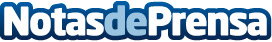 Premio nacional 2021 Alfonso X el Sabio para Alberto Gª Cebrián: Doble Premio Nacional derecho de familiaEl letrado titular de Abogados Cebrián ha recibido el Premio Nacional Alfonso X el Sabio 2021 en la especialidad de derecho de familia, ya recibió en 2020 el Premio Nacional de Ley por lo que dos años consecutivos repite y se consagra como referencia del derecho de familia en España. Destaca por defender el divorcio al alcance de todos apostando por el asesoramiento prematrimonial para conseguir un matrimonio consciente, la mediación familiar y de ser necesario, el divorcio amistoso integrativo e inclusivoDatos de contacto:Abogados Cebrián633909055Nota de prensa publicada en: https://www.notasdeprensa.es/premio-nacional-2021-alfonso-x-el-sabio-para Categorias: Internacional Nacional Derecho Sociedad Nombramientos Premios http://www.notasdeprensa.es